CITTÀ DI SAN GIOVANNI VALDARNO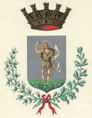 Provincia di ArezzoBANDO DI IMMOBILI DI PROPRIETÀ COMUNALEIl dirigente delL’AREA AMMINISTRATIVO FINANZIARA E SERVIZI ALLA CITTADINANZARICHIAMATA la deliberazione del Consiglio Comunale n. 9 del 7.03.2023 con la quale si è approvato il PIANO DELLE ALIENAZIONI E VALORIZZAZIONI IMMOBILIARI 2023; RISCONTRATO che nel piano delle alienazioni sopra richiamato sono stati inseriti tre immobili, opportunamente stimati dal Dirigente dell’Area Gestione e Sviluppo del Territorio (giusta relazione in atti);PRECISATO che i tre immobili, indicati di seguito in lotti distinti, sono:LOTTO N. 1: civile abitazione Via Martiri della Libertà n. 64.LOTTO N. 2: manufatto ad un piano adibito a magazzino sulla S.S. 69 intersezione con Via Maestri del LavoroLOTTO N. 3: area posta in Viale Gramsci, confinante con proprietà comunale, proprietà privata, viabilità;in attuazione della Determinazione n. …………….. esecutiva ai sensi di legge,RENDE NOTOche il Comune di San Giovanni Valdarno intende alienare i seguenti beni di proprietà comunale, a mezzo asta pubblica, che si svolgerà presso la sede del Comune – Servizio Risorse U.O. Patrimonio, via G. Garibaldi n° 43, alle ore 9,00 del giorno 9 maggio 2023Gli immobili indicati nella tabella ut supra, già inseriti ed approvati nel menzionato Piano delle alienazioni e delle valorizzazioni d'immobili e facenti parte del patrimonio comunale, sono puntualmente descritti ed individuati catastalmente nelle relative schede tecniche disponibili presso l’Area Gestione e Sviluppo del Territorio. CONDIZIONI DI VENDITAGli immobili saranno ceduti a corpo e non a misura, nello stato di fatto, manutentivo e di diritto in cui attualmente si trovano, con i relativi pesi ed oneri, accessioni e pertinenze, diritti, oneri, servitù attive e passive di qualsiasi specie, anche se non dichiarate, tanto apparenti che non apparenti; lo stato degli immobili sarà quello risultante dalla data di consegna degli stessi, senza che possano essere sollevate eccezioni o riserve. Il valore degli immobili è stato determinato al solo scopo della formazione del prezzo a base d'asta, sollevando l'Amministrazione alienante dal fornire garanzia su ogni possibilità di utilizzo e sul futuro valore degli immobili ceduti: il medesimo valore è da intendersi al netto delle imposte. L'atto di compravendita non è soggetto ad I.V.A., sconta, viceversa, le imposte di registro, ipotecaria, catastale, di bollo, come da normativa specifica in materia, oneri tutti a carico dell’acquirente. Non si darà luogo ad azione per lesione, né aumento o diminuzione del prezzo, per qualunque errore materiale nella descrizione del bene posto in vendita o per eventuali pesi ed oneri, accessioni e pertinenze, diritti, servitù attive e passive di qualsiasi specie, anche se non dichiarate, tanto apparenti che non apparenti, insistenti sul bene, dovendosi intendere come espressamente dichiarato dal concorrente di ben conoscere il bene in tutte le sue parti. L'esistenza di eventuali vizi, mancanza di qualità o difformità della cosa venduta, oneri di qualsiasi genere - ivi compresi, ad esempio, quelli urbanistici - per qualsiasi motivo non considerati, anche se occulti e comunque non evidenziati in perizia, non potranno dar luogo ad alcun risarcimento, indennità o riduzione del prezzo, essendosi di ciò tenuto conto nella valutazione dell'immobile; la presentazione di un'offerta implica esplicita accettazione della situazione giuridica, edilizia ed urbanistica in essere in relazione all'immobile per cui viene presentata l'offerta, ed esplicita assunzione di tutti gli eventuali oneri e rischi. PREZZO A BASE D’ASTA.  I prezzi a base d’asta sono quelli indicati come Valore di Mercato nella tabella sopra riportata.CRITERIO DI AGGIUDICAZIONE L’asta pubblica si terrà con il sistema delle offerte segrete, da confrontarsi con il prezzo a base d’asta, con ammissione di sole offerte in aumento rispetto al valore posto a base d'asta, ai sensi dell’art. 73, lettera c) e dell’art. 76, comma 2, del R.D. 23.05.1924 n. 827. L'aggiudicazione avrà luogo, singolarmente per ciascuno dei lotti di cui sopra, a favore dell’offerente che avrà formulato la migliore offerta valida in un'unica soluzione, che dovrà essere superiore a quello fissato nel presente bando d’asta, secondo le risultanze della graduatoria delle stesse che sarà all’uopo formata. È ammessa la partecipazione e la possibilità di aggiudicazione per più di un lotto oggetto di alienazione. TERMINI E MODALITA’ DI PRESENTAZIONE DELL’OFFERTA I concorrenti che intendono partecipare all’asta per l’acquisto di uno o più di uno dei lotti descritti, dovranno far pervenire, entro e non oltre le ore 13 del giorno 8 maggio 2023, a pena di esclusione dalla gara, presso l'Ufficio Protocollo del Comune di San Giovanni Valdarno - Via G. Garibaldi n° 43 – 52027 San Giovanni Valdarno, separatamente per ogni singolo lotto che intendono acquisire, il plico contenente l'offerta, a mezzo raccomandata del servizio postale, o mediante agenzia di recapito autorizzata, o a mano, negli orari di apertura al pubblico, previo rilascio di apposita ricevuta. Oltre detto termine non sarà valida nessuna altra offerta anche se sostitutiva o aggiuntiva ad altra precedente. Il recapito del plico rimarrà ad esclusivo rischio del mittente, ove, per qualsiasi motivo, non dovesse giungere a destinazione in tempo utile. Farà fede il timbro della data di ricevimento e l’orario posti dall’ufficio preposto al ricevimento. Il plico, contenente la documentazione di seguito elencata, dovrà essere sigillato e controfirmato dal concorrente sui lembi di chiusura, dovrà recare all’esterno l'indicazione del mittente e il suo indirizzo e la seguente dicitura: "NON APRIRE CONTIENE L’OFFERTA PER ASTA PUBBLICA PER L’ALIENAZIONE IMMOBILI DI PROPRIETA’ COMUNALE – LOTTO N. ___” (specificare il numero del lotto). Nel plico dovranno essere incluse le seguenti buste, a loro volta sigillate e controfirmate sui lembi di chiusura, riportanti all'esterno, rispettivamente, la dicitura: "BUSTA A – DOCUMENTAZIONE" e "BUSTA B - OFFERTA ECONOMICA". BUSTA A – dovrà contenere :Domanda di partecipazione all’asta, redatta in lingua italiana, utilizzando il modello di cui all'allegato A), scaricabile dal sito www.comunesgv.it, debitamente sottoscritta dal concorrente, alla quale deve essere allegata, a pena di esclusione, copia fotostatica di un documento di identità del sottoscrittore in corso di validità, e contestuale dichiarazione sostitutiva di atto di notorietà, resa ai sensi degli artt.46 e 47 del D.P.R.445/2000 e nella piena consapevolezza delle sanzioni penali previste dall'art.76 del citato D.P.R., per le ipotesi di falsità in atti e dichiarazioni mendaci, successivamente verificabili da questo Ente, con cui il sottoscrittore attesti: le generalità: per le persone fisiche: nome, cognome, data e luogo nascita, codice fiscale, domicilio; se esprime l’offerta per se stesso o per se stesso (per la quota parte) congiuntamente ai co-offerenti o per la persona fisica che rappresenta; per le persone giuridica:denominazione, ragione sociale, sede legale, partita I.V.A., iscrizione al registro delle Imprese presso la Camera di Commercio e generalità del/i legale/i rappresentante/i e amministratori muniti di rappresentanza;di non trovarsi in una causa di interdizione legale o giudiziale o di inabilitazione e che a proprio carico non sono in corso procedure per la dichiarazione di nessuno di tali stati; di non trovarsi in stato di fallimento, di liquidazione, di amministrazione controllata, di concordato preventivo o di qualsiasi altra situazione equivalente secondo la legislazione vigente, che nei propri confronti non è in corso un procedimento per la dichiarazione di tali situazioni e che dette procedure non si sono verificate nel quinquennio antecedente l’asta; (nel caso di persone giuridiche, che tali circostanze non sussistano nel confronti del legale rappresentante e degli amministratori muniti di rappresentanza); di non trovarsi nelle condizioni di incapacità di contrarre con la pubblica amministrazione, ai sensi degli artt. 32-ter e 32 quater del Codice Penale e successive modifiche ed integrazioni, nonché ai sensi dell’art. 14, comma 2, del D.Lgs. 8 giugno 2001, n. 231; (nel caso di persone giuridiche, che tali circostanze non sussistano nei confronti del legale rappresentante e degli amministratori muniti di rappresentanza); che non sussistono cause di decadenza, divieto o sospensione di cui al D.Lgs. n. 159/2011 e sm.i.; (nel caso di persone giuridiche, che nei confronti dei soggetti individuati dall’art. 85 del D.Lgs. n. 159/2011, non sussistono, per quanto a conoscenza, cause di decadenza, di divieto o di sospensione di cui all’art. 67 di cui all’art. 84, comma 4, dello stesso D. Lgs. n. 159/2011 e s.m.i.); di assumere a proprio ed esclusivo carico la cura e le spese per la redazione di eventuali variazioni catastali, sollevando a tal fine il Comune alienante; di avere preso cognizione e di accettare integralmente tutte le condizioni fissate nel presente bando d’asta; di essere edotto e di accettare che l’immobile verrà venduto a corpo nello stato di fatto e di diritto in cui si trova a favore del miglior offerente individuato a norma di legge e del presente bando; di essere a conoscenza dello stato di fatto e di diritto in cui si trova l’area oggetto dell’asta cui concorre e di bene conoscerla in tutte le sue parti, nel suo complesso e valore e di conoscere tutti i vincoli esistenti sullo stesso, di avere vagliato su tutte le circostanze che possono influire sull’offerta presentata e di essere a conoscenza delle vigenti norme e dei vigenti strumenti di pianificazione del Comune di San Giovanni Valdarno;di essere edotto e di accettare che tutte le imposte, tasse e spese conseguenti alla stipula dell’atto ed inerenti il trasferimento sono a carico dell’acquirente; di essere edotto e di accettare che l’aggiudicatario dovrà provvedere al pagamento del prezzo offerto per procedere alla sottoscrizione del contratto di compravendita; di adempiere ogni obbligazione relativa all’immobile ed all’attività ivi svolta a far data dal contratto di cessione, manlevando a tal fine il Comune alienante; di convenire che l’aggiudicazione e la stipula del contratto di cessione non vincolano in alcun modo la successiva attività edilizia ed urbanistica, tributaria e finanziaria e di pianificazione del Comune; di trovarsi in situazione di controllo diretto o come controllante o come controllato con le seguenti imprese (indicare denominazione, ragione sociale e sede) oppure di non trovarsi in situazione di controllo diretto o come controllante o come controllato con alcuna impresa; di non essere dipendente del Comune di San Giovanni Valdarno o di società partecipata di cui il Comune di San Giovanni Valdarno è socio di maggioranza e che si trovi coinvolto nel procedimento o cha ha potere decisorio in meritoCauzione corrispondente al 10% dell’importo complessivo a base d’asta dei beni di riferimento, da costituirsi in una delle seguenti modalità: tramite bonifico da effettuarsi alle seguenti coordinate bancarie IBAN: IT 81 K 01030 71600 000001671608- Tesoreria Comunale – Monte Dei Paschi;tramite PAGOPA, selezionando dal sito comunale ( www.comunesgv.it) il box PAGOPA con causale “Deposito cauzionale asta 10%”Tale deposito cauzionale è posto a garanzia della corretta partecipazione all’asta e garantisce anche la mancata sottoscrizione del contratto per volontà dell’aggiudicatario, fatte salve azioni per maggiori danni. Per il soggetto risultato aggiudicatario, il predetto deposito cauzionale sarà imputato al prezzo di vendita. Tale cauzione verrà svincolata mediante restituzione entro il termine massimo di 30 (trenta) giorni dalla aggiudicazione.La cauzione provvisoria, viene stabilita per ciascun lotto come di seguito indicato:L'informativa ex art. 13 D.Lgs n. 196/2003 in materia di protezione dei dati personali, debitamente datata e sottoscritta (vedi modulo allegato B); La procura speciale in originale o in copia autenticata (solo nel caso in cui il concorrente partecipi alla gara a mezzo procuratore).La BUSTA B Offerta Economica L'offerta economica, redatta in carta legale (marca da bollo da euro 16,00) e secondo il modello di cui all’allegato C, a corpo, riportante: le generalità, il codice fiscale, l'eventuale ragione sociale, il domicilio, il recapito e l'attività dell'offerente; la dichiarazione di aver preso cognizione e di accettare tutte le condizioni di vendita riportate nel bando di asta pubblica; l'indicazione, tanto in cifre che in lettere del prezzo, espresso in euro, in aumento rispetto al prezzo a base d'asta fissato dall'Amministrazione Comunale; la data e la firma dell'offerente. All'offerta economica dovrà essere allegata copia fotostatica di un documento di identità del sottoscrittore in corso di validità. In caso di discordanza tra il prezzo indicato in cifre e quello indicato in lettere, sarà ritenuta valida l’indicazione più vantaggiosa per il Comune. È nulla l’offerta priva di sottoscrizione.L’offerta debitamente firmata, chiusa in busta dovrà essere sigillata e controfirmata sui lembi di chiusura, con l’indicazione del mittente e dell’oggetto. Non sono ammesse offerte per persona da nominare né offerte condizionate. È nulla l’offerta priva di sottoscrizione. Il recapito del plico resta ad esclusivo carico e responsabilità del mittente e nessuna eccezione potrà essere sollevata se, per qualsiasi motivo, il plico non dovesse giungere a destinazione entro il termine sopra indicato.PRECISAZIONI Sono ammesse offerte cumulative, cioè presentate congiuntamente da parte di due o più offerenti. In tal caso, nella domanda di partecipazione, dovranno essere specificate le quote di proprietà che ciascuno intende acquistare. In tale ipotesi, comunque, l’offerta dovrà riguardare l’intera proprietà del lotto, a pena di invalidità dell’offerta medesima, e l’alienazione avverrà in comunione in favore degli aggiudicatari. In caso di offerta cumulativa, a pena di esclusione dall’asta, devono osservarsi le seguenti prescrizioni:le dichiarazioni di cui ai precedenti punti 1 e 2 dovranno essere rese separatamente da ciascuno degli offerenti, con le modalità sopra precisate; l’offerta economica di cui al precedente punto 3 dovrà essere unica e sottoscritta da ciascuno degli offerenti.PROCEDURA DI AGGIUDICAZIONE L’asta pubblica si terrà, separatamente per ciascuno dei lotti, con il sistema delle offerte segrete, da confrontarsi con il prezzo a base d’asta, con ammissione di sole offerte in aumento rispetto al valore posto a base d'asta, ai sensi dell’art. 73, lettera c) e dell’art. 76, comma 2, del R.D. 23.05.1924 n. 827, La procedura di gara sarà esperita in pubblica seduta, il giorno indicato, nella sede municipale, in Via G. Garibaldi, San Giovanni Valdarno, presso la sala ex Sala Giunta, dalla Commissione, appositamente nominata dal competente Dirigente, che procederà, in detto giorno, ora e luogo stabiliti, all'apertura dei plichi pervenuti ed alla verifica della documentazione presentata. Verranno aperti i plichi secondo il loro ordine di arrivo al protocollo, verificando la completezza e la conformità della documentazione alle disposizioni del presente bando. In caso di inammissibilità del concorrente per incompletezza della documentazione e/o per mancanza dei requisiti, non si procederà all’apertura dell’offerta economica. L'aggiudicazione avrà luogo, distintamente per ciascuno dei lotti, a favore dell’offerente che avrà formulato la migliore offerta valida in un'unica soluzione, che dovrà essere superiore a quello fissato nel presente bando d’asta, secondo le risultanze della graduatoria delle stesse che sarà all’uopo formata. Non sono ammesse offerte condizionate e/o con riserve e/o a contenuto parziale. Non sono ammesse offerte al ribasso né fasi di rilancio, tranne che nel caso di offerte uguali, come di seguito specificato. Nel caso di offerte uguali, si procederà ai sensi dell’art. 77 del R.D. 23.05.1924 n. 827 e, quindi, si darà la possibilità del rilancio ai soli soggetti che abbiano presentato le offerte equivalenti, se presenti alla seduta e consenzienti, oppure nel caso in cui nessuno dei partecipanti all’asta pubblica che hanno presentato offerte uguali sia presente o i presenti non vogliano migliorare l’offerta, si procederà all'aggiudicazione tramite sorteggio. Delle operazioni di gara verrà redatto apposito verbale che dichiarerà l’aggiudicazione provvisoria a favore del migliore offerente. L’aggiudicazione provvisoria non avrà nessun valore traslativo della proprietà, ma valore provvisorio, essendo subordinata la stipula dell'atto di alienazione al provvedimento di aggiudicazione definitiva da parte dell'Ente, previa verifica dei requisiti di partecipazione da comprovare a cura dell'aggiudicatario. L’aggiudicazione definitiva avverrà a cura del dirigente competente effettuate le verifiche di rito. Gli offerenti potranno essere presenti all’apertura dei plichi delle offerte segrete anche a mezzo di procuratore speciale o legale rappresentante. In questo caso, la procura dovrà contenere espressamente la facoltà di effettuare offerte migliorative rispetto all’offerta segreta in caso di offerte uguali. L’asta sarà dichiarata valida anche in presenza di una sola offerta valida il cui importo sia in aumento rispetto al prezzo posto a base d’asta. DISPOSIZIONI DI CARATTERE GENERALE Il Comune di San Giovanni Valdarno si riserva, comunque, in ogni momento della procedura e fino alla stipula del contratto - per motivate ragioni - la facoltà di sospendere e/o non dare ulteriore corso agli atti della procedura di gara e all'aggiudicazione, senza che gli offerenti o l'aggiudicatario possano avanzare alcuna pretesa, fermo restando l'obbligo alla restituzione delle cauzioni conformemente a quanto disposto nel presente Bando. Gli offerenti non potranno altresì avanzare alcuna pretesa nei confronti del Comune di San Giovanni Valdarno per mancato guadagno e/o per costi sostenuti per la presentazione dell'offerta. L’aggiudicazione provvisoria sarà vincolante per l’aggiudicatario, per 180 giorni dalla data di scadenza del termine per la presentazione delle offerte, mentre lo sarà per il Comune soltanto con la stipula del contratto. Qualora, a seguito dei controlli effettuati sulle dichiarazioni, venisse accerta la non veridicità del contenuto delle dichiarazioni rese, l’aggiudicatario decade da ogni beneficio conseguente all’eventuale provvedimento di aggiudicazione provvisoria; in tal caso la somma versata a titolo di cauzione, viene incamerata dal Comune, fatto salvo il risarcimento di eventuali maggiori danni. La mancata osservanza anche di una sola delle condizioni e prescrizioni del presente bando o la mancata presentazione anche di uno solo dei documenti richiesti, comporterà l'esclusione del concorrente dalla gara.L'Amministrazione procederà all'aggiudicazione anche in presenza di una sola offerta valida. Non saranno ammesse offerte per persone da nominare, né offerte in diminuzione sui valori a base d'asta. Le spese d’asta quantificate presuntivamente nella misura massima di €. 600,00 (costo pubblicizzazione, personale, cancelleria e varie, compresi diritti tecnici) e tutte le spese ed oneri contrattuali saranno a carico dell’aggiudicatario ed andranno a sommarsi al prezzo definitivo di aggiudicazione. Le spese nella misura massima di €. 600,00, come sopra indicato, saranno ripartite in parti uguali far gli aggiudicatari.RESTITUZIONE DEPOSITO CAUZIONALEAgli offerenti non aggiudicatari l’importo versato a titolo di deposito cauzionale verrà restituito entro 30 giorni dalla data della gara. Non si procederà alla restituzione del deposito cauzionale nei confronti dell’aggiudicatario che, per qualsiasi causa o ragione, non intenda stipulare il contratto di compravendita nei termini, nella sede e nelle modalità comunicate. PAGAMENTO DEL PREZZO DI VENDITA E STIPULAZIONE DEL CONTRATTO Gli oneri derivanti da eventuali variazioni catastali relative agli immobili oggetto di alienazione saranno ad integrale carico del soggetto aggiudicatario: tali variazioni dovranno, inoltre, essere completate antecedentemente la stipula degli atti di compravendita.Inoltre l’aggiudicatario, prima della stipula del contratto di compravendita, presso un Notaio a sua scelta, dovrà versare la somma offerta per l'immobile, al netto dell'importo già versato a titolo di cauzione provvisoria, infruttifera, secondo le indicazioni dell’ufficio competente. Le spese contrattuali, comprese quelle accessorie per imposte, di registro, ipotecarie, catastali, diritti di segreteria, bolli, etc., sono interamente a carico dell’acquirente. Gli importi esatti e le modalità di versamento saranno formalizzati all'aggiudicatario in occasione della comunicazione della data fissata per la stipula del contratto. Non sono ammesse dilazioni di pagamento o rateizzazioni. Dalla data del rogito, che dovrà essere stipulato entro e non oltre trenta giorni dalla comunicazione di avvenuta definitiva aggiudicazione, la parte acquirente sarà immessa nel possesso legale del bene acquistato e, da detta data, decorreranno in capo alla stessa gli effetti attivi e passivi di detta proprietà, intendendosi che le imposte, tasse ed oneri di ogni specie relative all'immobile saranno a carico dell’acquirente. In caso di mancata stipulazione del contratto entro la data sopra indicata, per causa imputabile all'aggiudicatario, l'Ente, ferma restando ogni possibile richiesta di risarcimento del danno, tratterrà senza alcuna formalità la caparra del primo classificato, che si intenderà decaduto dall'aggiudicazione. In tale caso il Comune di San Giovanni Valdarno potrà, a suo insindacabile giudizio, indire una nuova gara alle stesse condizioni della precedente, ovvero aggiudicare l'immobile all'eventuale soggetto che abbia presentato la seconda migliore offerta. TRATTAMENTO DEI DATI PERSONALIAi sensi del D.Lgs.n.196/2003, “Codice in materia di protezione dei dati personali” e del Regolamento UE 2016/679, si precisa che il trattamento dei dati personali sarà improntato ai principi di correttezza, liceità e trasparenza, nella piena tutela dei diritti dei concorrenti e della loro riservatezza. Il trattamento dei dati ha la finalità di consentire l’accertamento dell’idoneità dei concorrenti a partecipare all’asta di cui trattasi. ALTRE INFORMAZIONIIl presente bando con i suoi allegati può essere consultato ed è disponibile sul sito Internet: www.comunesgv.it. L’Ente si riserva la facoltà di apportare integrazioni e/o rettifiche al presente avviso, dandone semplice comunicazione sul sito internet www.comunesgv.it.Il Responsabile del procedimento è la dr.ssa Susanna Benucci – responsabile servizio risorsea cui gli interessati possono rivolgersi per ogni informazione e previo appuntamento da prendere al 055-9126315. In ordine a chiarimenti di natura tecnica e per sopralluogo gli interessati potranno rivolgersi all’ Ing. Stefano Pratesi n° 055-9126216 Servizio Manutenzione, sempre nei giorni e nelle ore di ufficio.Costituiscono parte integrante e sostanziale del presente Bando: modello di domanda di partecipazione alla gara e dichiarazione; informativa privacy in relazione all'art. 13 del D.Lgs. n. 196/2003; modello offerta economica.San Giovanni Valdarno, lì 18 aprile 2023La Dirigente dell’Area Amministrativo Finanziaria e servizi alla cittadinanza dott. ssa Antonella RomanoLottiUbicazioneTipo di immobileDati catastaliValore di mercato 1Via Martiri della Libertà n. 64Civile abitazioneCatasto fabbricati: Foglio 19 part. 540, sub. 8 e part. 856 sub. 8, categoria A/3, classe 3- vani 4.Superficie 82 mqRendita €. 268,56€ 85.000,002S.S. 69 intersezione con Via Maestri del LavoroMagazzinoCatasto fabbricati: Foglio 21, particella 152 subalterno 4 e area di sedimesuperficie complessiva pari a mq. 294€ 30.484,003Viale GramsciTerrenoCatasto Terreni: Foglio 9, particella 1136Superficie di circa 154 mq€ 3.080,00LottiValore di mercatoCauzione1€ 85.000,00€ 8.500,002€ 30.484,00€ 3.048,403€ 3.080,00€ 308,00